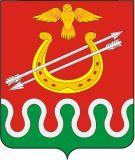 Администрация Боготольского районаКрасноярского краяПОСТАНОВЛЕНИЕг. Боготол«04» марта 2014года									№ 102-пО внесении изменений в Постановление администрации Боготольского района от 10.10.2013 № 759-п «Об утверждении Муниципальной программы Боготольского района Красноярского края «Обеспечение доступным и комфортным жильем граждан Боготольского района на 2014 - 2016 годы»В связи с необходимостью изменения финансирования по программным мероприятиям, в соответствии с Законом Красноярского края от 05.12.2013 № 5-1881 «О Краевом бюджете на 2014 год и плановый период 2015-2016 годов» и Уставом Боготольского района ПОСТАНОВЛЯЮ:Внести в Постановление от 10.10.2013 г. № 759 «Об утверждении Муниципальной программы Боготольского района Красноярского края «Обеспечение доступным и комфортным жильем граждан Боготольского района на 2014 - 2016 годы» (далее – Программа), следующие изменения:1.В паспорте Программы строку «Информация по ресурсному обеспечению программы, в том числе в разбивке по источникам финансирования по годам реализации программы» изложить в следующей редакции:2.Внести в подпрограмму «Переселение граждан из аварийного жилищного фонда в Боготольском районе» муниципальной программы Боготольского района «Обеспечение доступным и комфортным жильем граждан Боготольского района на 2014-2016 годы» (далее – Подпрограмма), следующие изменения:2.1.строку «Объемы и источники финансирования» изложить в следующей редакции:в пункте 2.7. раздела 2 изложить в следующей редакции:Общий объем финансирования мероприятий подпрограммы на 2014 – 2016 годы - 9879,0 тыс. рублей, в том числе:за счет средств краевого бюджета:2014 год – 9579 тыс. рублей,за счет средств местного бюджета:2014 год – 200 тыс. рублей,2015 год – 100 тыс. рублей,2016 года – 0 тыс. рублей.Вопрос об объемах финансирования мероприятий подпрограммы в 2014 – 2016 годах из средств местного бюджета уточняется при формировании бюджета района в случае выделения средств из краевого бюджета.2.3.приложение № 2 к подпрограмме «Переселение граждан из аварийного жилищного фонда в Боготольском районе» изложить в новой редакции, согласно приложению.3.Внести в подпрограмму «Обеспечение реализации муниципальной программы «Обеспечение доступным и комфортным жильем граждан Боготольского района на 2014 – 2016 годы» муниципальной программы Боготольского района «Обеспечение доступным и комфортным жильем граждан Боготольского района на 2014-2016 годы» (далее – Подпрограмма), следующие изменения:3.1.строку «Объемы и источники финансирования» изложить в следующей редакции:3.2.в пункте 2.6. раздела 2 изложить в следующей редакции:Объем бюджетных ассигнований на реализацию подпрограммы на 2014-2016 годы - составляет 3976,85 тыс. рублей за счет местного бюджета, в том числе по годам:2014 год – 1301,65 тыс. рублей;2015 год – 1337,6 тыс. рублей;2016 год – 1337,6 тыс. рублей.3.3.приложение № 2 к подпрограмме «Обеспечение реализации муниципальной программы «Обеспечение доступным и комфортным жильем граждан Боготольского района на 2014 – 2016 годы» изложить в новой редакции, согласно приложению.4.Приложение № 1 к муниципальной программе Боготольского района «Обеспечение доступным и комфортным жильем граждан Боготольского района на 2014 – 2016 годы» изложить в новой редакции, согласно приложению.5.Приложение № 2 к муниципальной программе Боготольского района «Обеспечение доступным и комфортным жильем граждан Боготольского района на 2014 – 2016 годы» изложить в новой редакции, согласно приложению.6.Разместить настоящее постановление на официальном сайте администрации Боготольского района (www.bogotol-r.ru).7.Контроль за исполнением настоящего постановления оставляю за собой.8.Постановление вступает в силу в день, следующий за днем его официального опубликования (обнародования).Глава администрацииБоготольского района								Н.В. КраськоИнформация по ресурсному обеспечению программы, в том числе в разбивке по источникам финансирования по годам реализации программыКраевой бюджет (тыс. руб)2014 г. – 9579,02015 г. – 02016 г. – 0Местный бюджет (тыс. руб)2014 г. – 2026,652015 г. – 2238,89– 2159,85Объемы и источники финансированияВсего общий объем финансирования на 2014-2016 годы – 9879,0 тыс. рублей, в том числе:за счет средств краевого бюджета:2014 год – 9579,0 тыс. рублейсредства местного бюджета:2014 год – 200,0 тыс. рублей,2015 год – 100,0 тыс. рублей,2016 год  – 0 тыс. рублей.Объемы и источники финансированияИсточник финансирования – средства местного бюджета.Объем бюджетных средств на реализацию подпрограммы составляет 3976,85 тыс. рублей, в том числе по годам:2014 год – 1301,65 тыс. рублей;2015 год – 1337,6 тыс. рублей;2016 год – 1337,6 тыс. рублей